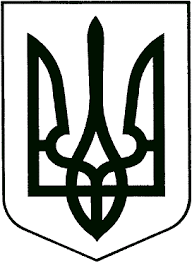    УКРАЇНАЖИТОМИРСЬКА  ОБЛАСТЬНОВОГРАД-ВОЛИНСЬКА МІСЬКА РАДАМІСЬКИЙ  ГОЛОВАРОЗПОРЯДЖЕННЯ  від  08.12.2020   №258(о) Керуючись пунктами 19, 20 частини четвертої статті 42 Закону України «Про місцеве самоврядування в Україні», рішенням міської ради від 10.09.2020 №1014 «Про організацію виїзної (виносної) торгівлі та надання послуг у сфері розваг на території Новоград-Волинської міської об’єднаної територіальної громади»:   1. Внести  зміни  у  додаток  до  розпорядження міського голови від 16.09.2020 №177(о)  «Про  утворення  комісії  з   організації виїзної (виносної) торгівлі та надання послуг у сфері розваг», затвердивши його в новій  редакції (додається). 2. Контроль за виконанням цього розпорядження покласти на заступника міського голови Гудзь І.Л. Міський голова                                                                                   М.П. БоровецьДодаток до розпорядження міського головивід  16.09.2020     № 177 (о)(у редакції розпорядження міського   голови  від  08.12.2020      № 258(о))  Склад     комісії з організації виїзної (виносної) торгівлі та надання послуг у сфері розвагЧлени комісії:Керуючий справами виконавчого комітету міської ради                                                                                             О.П. ДоляПро       внесення     змін у    додаток  до розпорядження   міського  голови  від     16.09.2020 №177(о) «Про  утворення  комісії  з   організації виїзної (виносної) торгівлі та надання послуг у сфері розваг»Гудзь Ірина Леонідівназаступник міського голови, голова комісії ЯщукІрина КлимівнаМельник Олександр МиколайовичІванов Олександр Віталійовичначальник фінансового управління, заступник голови комісіїзавідувач сектору підприємницької діяльності відділу підтримки муніципальних ініціатив і інвестицій, підприємницької діяльності, економічного аналізу та планування міської ради, заступник голови комісіїголовний спеціаліст сектору підприємницької діяльності, відділу підтримки муніципальних ініціатив і інвестицій, підприємницької діяльності, економічного аналізу та планування міської ради, секретар комісіїБалтаєвАнатолій ВойтовичГодун Олег ВікторовичГудзь Дмитро СергійовичКостеченко Олександр ФедоровичПатюкІгор МихайловичСухих Андрій      ЮрійовичШвецьВікторія Сергіївнастарший інспектор групи інспекторів благоустрою міста управління житлово-комунального господарства, енергозбереження та комунальної власності міської ради депутат міської ради (за згодою)начальник управління – головний архітектор міста, управління  містобудування, архітектури та земельних відносин міської радиголова Ради громадського об’єднання фізичних осіб-підприємців малого та середнього бізнесу «Звягельчани» (за згодою)начальник відділу благоустрою управління житлово-комунального господарства, енергозбереження та комунальної власності міської радиголова постійної комісії міської ради з питань міського бюджету, комунальної власності   та економічного розвитку  (за згодою)начальник відділу підтримки муніципальних ініціатив і інвестицій, підприємницької діяльності, економічного аналізу та планування міської ради